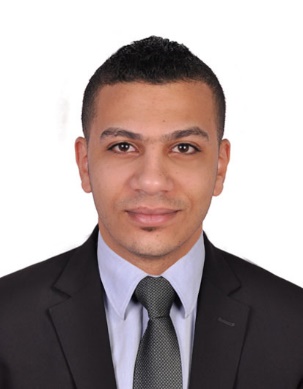 Mohamed Ahmed FouadDubai– U.A.EContact: 0568854002Email: Fo2shagi@gmail.comPost: Applied For Head Butcher (CDP)OBJECTIVE 	Intend to build a career with leading corporate of Hi-Tech Environment with committed and dedicated people, which will help me to explore myself fully and realize my potential, willing to work as a key player in challenging and creative environment. To make use of the technical skills garnered by me with the outmost commitment and sincerity, to continually learn and broaden my skills and eventually work towards the progress of the company Education qualification: 	Employer information: (from recent to previous company)Company                        :Emaar hospitality Industry                           :HospitalityAddress                           :The Address Fountain Views Hotel  Position                           :Head Butcher (CDP)Date                                :December 15,2019 Up to presentCompany                        : Grandiose Supermarket LLC.(Ghassan Aboud Group.)Industry                           :  RetailAddress                           :Al Barsha St. Dubai UAEPosition                           :Head Butcher  include poultry and seafood Date                                 :Jan 10,2018 - December 1, 2019Duties & responsibilities:Sharpen and adjust cutting equipmentReceive, inspect, and store meat upon deliveryCut, bone, or grind pieces of meatWeigh, wrap, and display cuts of meatCut or prepare meats to specification or customer’s ordersStore meats in refrigerators or freezers at the required temperatureKeep inventory of meat sales and order meat suppliesClean equipment and work areas to maintain health and sanitation standardsExperience in Bar B Q Section, Shawarma Section Experience marinated section chicken/meat all flavor  Company 		:AL Zahra food Stuff tradingIndustry		:Consigner Company Address		:Dubai – Abu Dhabi - AjmanPosition		: Butchery SupervisorDate			:December 1, 2014 -  November 1, 2017Address I work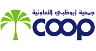 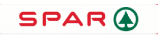 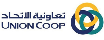 Company 		:Carrefour Industry		:CarrefourAddress		:Egypt – Al gizzaPosition                 :Butcher Date			:Janl 1, 2012 – Jan 1, 2014Computer skills: Microsoft office Microsoft power pointExcel/OutlookUsing NAV.All Products of AdobeCareer related skills:Certificate Customer ServiceCertificate Basic Food Hygiene CertificateHigh level skills in butchery PERSONAL INFORMATION Date of Birth 			:February  12, 1994Place of birth			:Egypt Religion 				:Muslim Gender 				:MaleMarital Status 			:single Languages			          :Arabic English,(read write & speak)Passport no			          : A10613784Expiry date			          : September  17, 2022Height                                           : 192.97cmPersonal Strength: 	Proven analytical skills Strong Interpersonal skillsPassion to provide excellent customer serviceStrong problem solving capabilityDesire to get the job doneStrong negotiation and influencing skillsDECLARATIONI hereby declare that all above information are true and correct according to my knowledge and belief.	                                                                                               Applicant:Mohamed Ahmed FouadEducationDiploma in IndustryName of CountryEgypt